Boggeena website-ka waxa uu leeyahay qeyb raadin aad ka heli karto fursadaha shaqo ee iskaaga wax u qabso ah (folentiir) ee adiga aad kugu dhaw. Halkaan ayaad kaheli kartaa haddii aadku dhufato>> Volunteering - Volunteer Now - Opportunity Search Waxa ay u egtahay sida tan. 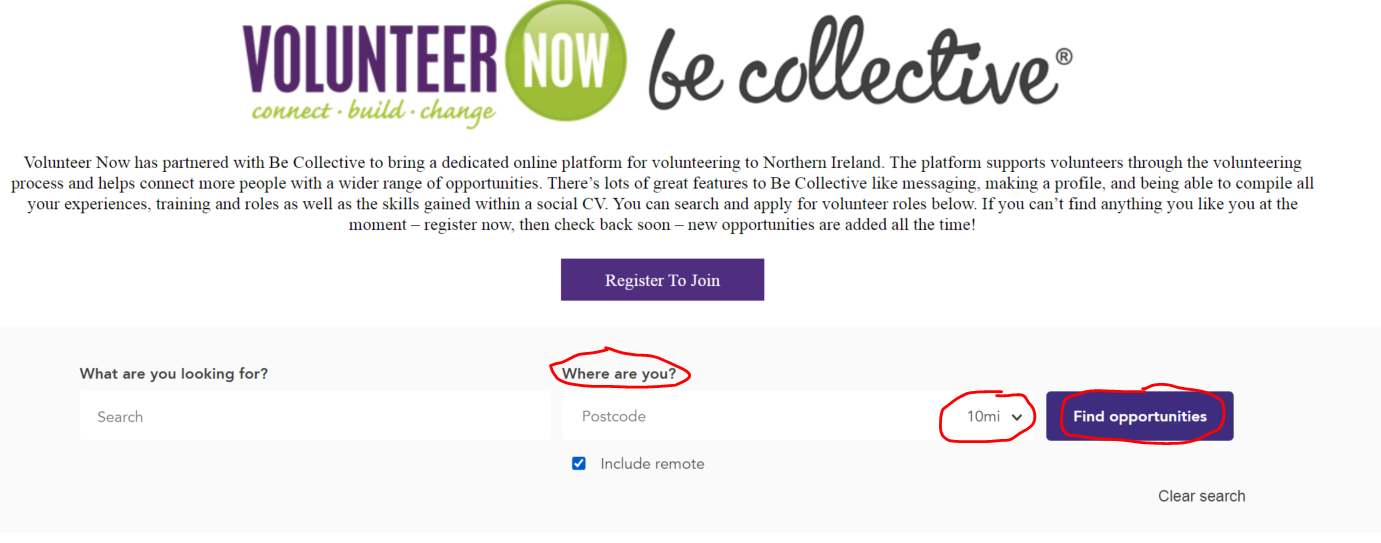 Waxaad ku qortaa goobaha goobabinta gaduudan ku jira;  Halka aad ku noshahay (post-code ama town) boxkiska ku qoran 'Where are you (halkee joogta)' Dooro inta aad rabto in aad us socdaasho howsha folentiirka (fogaantu waa maylis) Dooro 'Find Opportunities (Hel fursado)' Tani waxa ay ku tusineysa in dhamaan howlahah folentiirka ee kugu dhaw, waxaad hoos iyo kor u raaci kartaa adigoo wax badan ka aqrinaya doorka howsha si aad u codsato. MIDAAN BADALKEDHaddii ay kugu adag tahay in aad sidaan sameyso waxaad wici kartaa ama fariin iimeyl ah u diri kartaa Sarkaalka Taagerada Folentiirka David Moore <david.moore@volunteernow.co.uk> Wenda Gray <Wenda.Gray@volunteernow.co.uk> Michaela Traynor <Michaela.Traynor@volunteernow.co.uk> Clara O'Callaghan <Clara.O'Callaghan@volunteernow.co.uk>adigoona weydiisanaya in uu kuu raadiyo. Si arrinkan laguugu caawiyo waxaa lagaaga baahan doona in aad ka jawaabto su'aallaha soo socda. Maxaad rabtaa in aad folentiir ku qabato? Goorme lagu heli karaa ood qabaneysa howsha folentiirka ah? Halkee ayaad ku nooshahay ilaa iyo inteena safri kartaa? Shaqo nuuce ama howl folentiir nuuce ayaad xirfadeeda iyo qibradeeda leedahay? Wax yaabaha aad ka hesho maxaa ka mida?  Waa maxay heerkaaga luuqada Ingiriisiga? Ma waxaad N.I> ku tahay qaxooti, magan galyo doon ama muhaajir? Kadib waxa ay xogtan u isticmaali doonaan in ay kugu raadiyaan shaqo folentiir ah oo adiga kugu haboon ayagoona dib kugula soo noqon doono natiijada xogtaada - fadlan dulqaado waxa laga yaaba in ay dhowr maalmood qaadato si wax laguugu helo. FADLAN OGOW: Volunteer Now waa hayad ku hadasha luuqada Igiriisiga waxaana lagaaga baahan doona in aad jawaabaha ku bixiso English maadama ay tani tahay luuqada kaliya ee shaqaalaheynu fahmaan. 